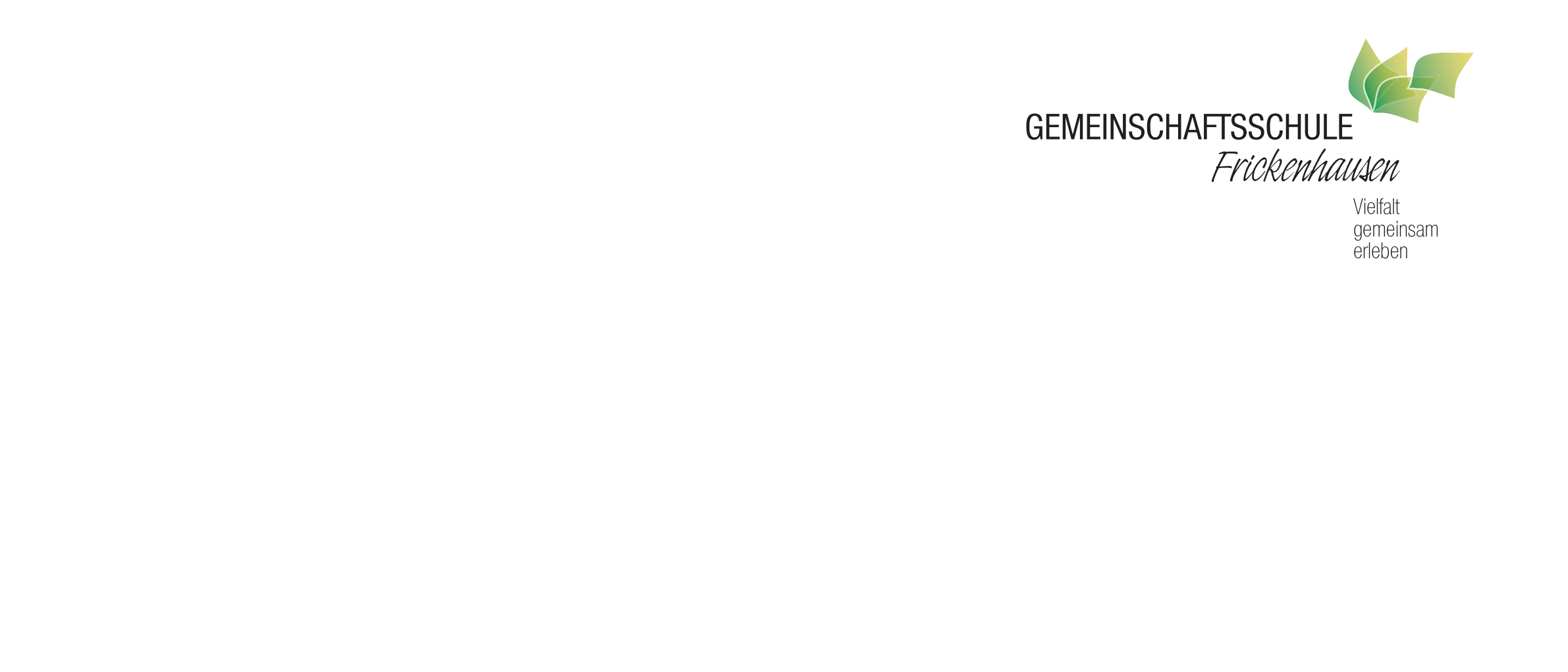 SpeiseplanKW 46	14.11. – 18.11.2022						   Änderungen vorbehaltenAllergene und Zusatzstoffea1: Weizen				h6: Paranussc:   Eier				h7: Pistazied:   Fisch				h8: Macadamia-/Queenslandnusse:   Erdnüsse				i:    Sellerieg:   Milch einschl. Laktose			j:    Senfh1: Mandeln				k: mit Farbstoffh2: Haselnuss				l: mit Konservierungsstoffenh3: Walnuss				m: mit Phosphath4: Cashewnuss				n: mit Geschmacksverstärkerh5 PecanussMenü 1Menü 2MontagGeflügelbratwurst                       mmit Sauerkraut undKartoffelpüree                             gSahnequark                                gGnocchimit TomatensoßeRohkostSahnequark                                          gDienstagPutenschnitzel Wiener Art      a1,cmit Pommes frites und ErbsenPfirsichkompottGrießbrei mit Zimtzucker                      gund PflaumenkompottPfirsichkompottMittwochBohnengemüse mit Roter Wurst                          mund Spätzle                            a1,cPanna cotta                                 gKrautschupfnudelnBunter Salat                         a1,g,h1-8, i,jPanna cotta                                           gDonnerstagFleischküchle mit BratensoßeNudeln und Karottengemüse a1,cSchokoladenpudding                  g Paniertes Seelachsfilet                  a1,c,dmit Remouladensoße                          l,nund wilden KartoffelnSchokoladenpudding                             gFreitagKartoffelpuffer mit ApfelmusFruchtjoghurt                              gKartoffelpuffer mit ApfelmusFruchtjoghurt                              g